Information for SAEOPA Southern African Essential Oil Producers Association 2022-2023HS Code 33019090 for essential oils under Chapter 333301Essential oils (terpeneless or not), including concretes and absolutes; resinoids; extracted oleoresins; concentrates of essential oils in fats, in fixed oils, in waxes or the like, obtained by enfleurage or maceration; terpenic by-products of the deterpenation of essential oils; aqueous distillates and aqueous solutions of essential oilsCountry specific extensions: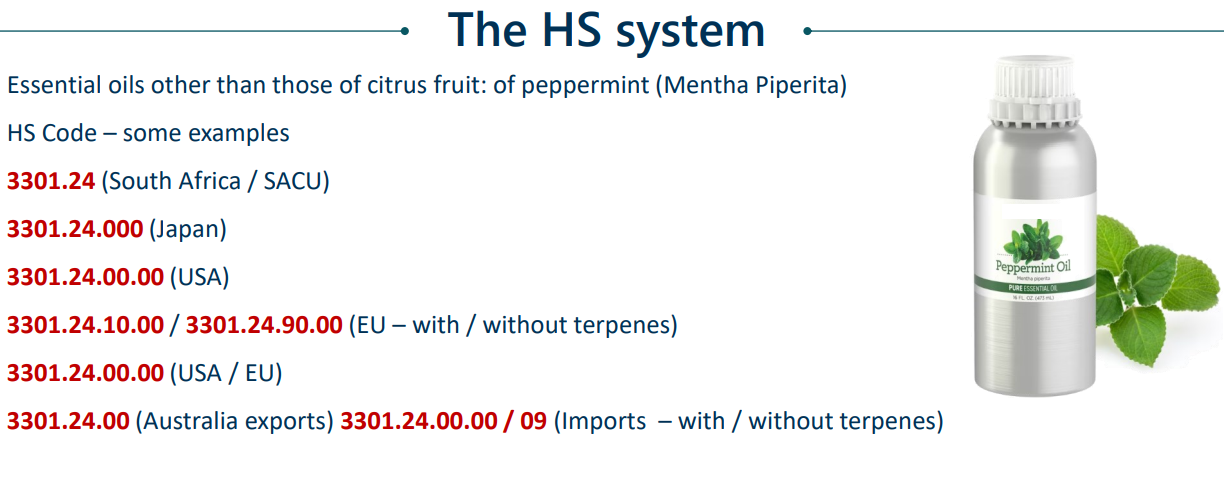 Fast facts essential oilsFrance is a major importer of oils that fall within the HS code “not elsewhere specified”, in particular higher-value oils used in cosmetics. In 2017, France accounted for 23% of the total European imports in volume and for 32% of the imports in value. The French market is particularly appealing for specialty oils used in the cosmetics sector and acts as a hub for the industry across Europe.Vegetable seed oils 15159020 used for neem, cotton seed, and water melon seed oil as carrier oilsMarula and Baobab Oil Export Data may be under HS Code 33012990 as export data and product (s) under 33012990 code is collected from Indian customs, ports, and other reliable authorities in India.Marula oil from France to Turkey HS Code used: 151590600000SUMMARY of South African produced oils: It depends on the buyer and supplier which code is preferred.US Hs Code - 3301 : Essential oils; resinoids; extracted oleoresins; concentrates of essential oils, etcUS Hs Code - 3301 : Essential oils; resinoids; extracted oleoresins; concentrates of essential oils, etc330111Oils of bergamot, whether or not terpeneless, incl. concretes and absolutes330112Oils of sweet and bitter orange, whether or not terpeneless, incl. concretes and absolutes (excl. orange-flower oil)330113Oils of lemon, whether or not terpeneless, incl. concretes and absolutes330114Oils of lime, whether or not terpeneless, incl. concretes and absolutes330119Essential oils of citrus fruit, whether or not terpeneless, incl. concretes and absolutes (excl. those of bergamot, sweet and bitter orange, lemon and lime)330121Oils of geranium, whether or not terpeneless, incl. concretes and absolutes330122Oils of jasmin, whether or not terpeneless, incl. concretes and absolutes330123Oils of lavender or of lavandin, whether or not terpeneless, incl. concretes and absolutes330124Oils of peppermint "Mentha piperita", whether or not terpeneless, incl. concretes and absolutes330125Oils of mints, whether or not terpeneless, incl. concretes and absolutes (excl. those of peppermint "Mentha piperita")330126Oils of vetiver, whether or not terpeneless, incl. concretes and absolutes330129Essential oils, whether or not terpeneless, incl. concretes and absolutes (excl. those of citrus fruit, geramium, jasmine, lavender, lavandine, mint and vetiver)330130Resinoids330190Extracted oleoresins; concentrates of essential oils in fats, fixed oils, waxes and the like, obtained by enfleurage or maceration; terpenic by-products of the deterpenation of essential oils; aromatic aqueous distillates and aqueous solutions of essential oilsGeranium oil330121/9Classic oils: Lavender330123 /33012979Lemon grass33012942 /33011990Rosemary3301990Citrus330111/3/4/5Eucalyptus33012924Buchu33012941 /33019090Tea tree33011990Cape chamomile33019090Helichrysum33019090Vetiver 330126Lippia javanica33019090Baobab, Marula33012990 some use 15159020 /1515905900 Kalahari Melon33012990 some use 15159020 /1515905900 